Unit 10 – Energy  What is the Law of Conservation of Energy? What does the Law of Conservation of Energy mean for regular devices or objects that use energy?   Write the three main equations we have used in this unit. A 4000 kg car is cruising along the road with a velocity of 20 m/s. What is the KE of the car?What is the potential energy of a 150 kg man that is 25 m above the floor? A 0.75 kg bird is flying at a height of 20 m with a speed of 4 m/s.What is its potential energy?What is its kinetic energy?What is its total energy? (Total E= PE + KE)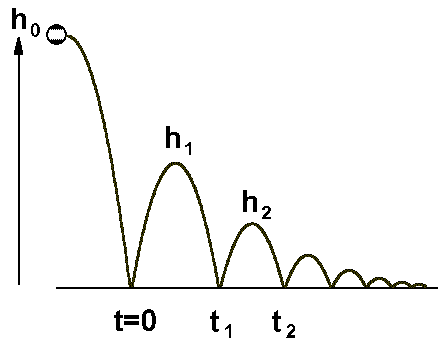  On the image above, label: The location that has the largest potential energy (use an arrow and write PE)The location that has the largest kinetic energy (use an arrow and write KE)The location where KE and PE are equal (use an arrow and write KE = PE)GivensGivensSolving ForSolving ForEquationSubstitutionSubstitutionAnswer with UnitsGivensGivensSolving ForSolving ForEquationSubstitutionSubstitutionAnswer with UnitsGivensGivensSolving ForSolving ForEquationSubstitutionSubstitutionAnswer with UnitsGivensGivensSolving ForSolving ForEquationSubstitutionSubstitutionAnswer with Units